Statement of intentRelevant legislationAcceptable grounds for appealWritten appeals procedureExternal assessments and qualificationsAppeal outcomesQuality assurance procedureStatement of intentIt is the responsibility of everyone involved in the Tor School’s exam process to read, understand and implement this policy.The Exam Appeals Policy will be reviewed every two years by the headteacher, senior leadership team (SLT) and the examinations officer.Tor School is committed to ensuring that:Internal assessments are conducted by members of the teaching staff who have the appropriate knowledge, understanding and skills. Assessment evidence provided by the candidates is produced and authenticated according to the requirements of the awarding body for the subject concerned.The consistency of internal assessment will be maintained by internal moderation and standardisation.All pupil work being assessed by teaching staff for external qualifications is carried out fairly, consistently and in accordance with the rules and regulations of the specification relating to the qualification.The purpose of this Exams Appeals Policy is:To ensure the planning and management of exams is conducted efficiently and in the best interests of candidates.To ensure the operation of an efficient exams system with clear guidelines for all relevant staff.Relevant legislationAll staff must ensure that they adhere to and implement the requirements of any equality legislation.The Tor School will comply with legislation in accordance with examination awarding bodies and the Joint Council for Qualifications (JCQ). This policy is in line with the Reasonable Adjustments and Special Considerations Policy, as well as the Tor School’s Examination Procedure Policy. Acceptable grounds for appealAppeals will only be deemed valid when based on procedural irregularity in terms of the conduct of the examination or determination of the result.Appeals will be deemed invalid and not upheld if based purely on the following:Academic judgement of examinersExtenuating circumstances affecting performanceThe candidate’s lack of awareness of exam regulations and proceduresWritten appeals procedureThe pupil, or the parent or carer of a pupil, wishing to appeal against the procedure used in an internal assessment should write to the Tor School’s examinations officer immediately. The deadline for appeal applications is 10 days prior to the start of the written examination series. Internal appeals will be resolved by the date of the last externally assessed paper of the series (e.g. by the end of June for the summer series).On receipt of a written appeal, an enquiry will be conducted by the examinations officer, a member of the SLT and a head of department who is not involved in the internal assessment decision. This enquiry will consider whether the procedure used in the internal assessment conformed to the published requirements of the awarding body and the JCQ Codes of Practice. Consideration will be given to whether the original mark given is fair and just.If necessary, comparisons will be made to other pupils’ work to help determine a correct and appropriate mark.  A written response to the appeal will be sent to the candidate and their parents/carers within 10 working days of the school receiving the appeal. A written record of the appeal and the outcome will be kept on file at the Tor School, with the awarding body being informed of any amendments.If a candidate is not happy with the written response, a letter requesting a personal hearing should be made to the headteacher.A date for a hearing must be given to the candidate and any teachers involved in the assessment.The panel must consist of a least two individuals who have not previously dealt with the particular case.The school will make a written record of the hearing, which should include the outcome of the appeal and the reasons for that outcome. A copy will be sent to the candidate, their parents/carers and teacher(s) within 10 working days of the hearing.External assessments and qualificationsEnquiries about results (EARs) can be submitted throughout the academic year.Pupils should be aware that EARs can result in the marks/grades being raised, confirmed or lowered.Any pupil who wants to query a mark/grade awarded by an awarding body should adhere to the following procedure: Contact the examinations officer and the subject teacher as soon as possible in person to discuss the mark/grade. Before this can be done, allow at least five working days before the published deadline for EARs. The examinations officer will advise on the options available to query the mark/grade and any costs involved in doing so. Pupils must sign a consent form to confirm that they understand the consequences of an EAR; these forms will be issued by the examinations officer. Consent forms must be returned before an EAR can be valid. The subject teacher will review the pupil’s grades and discuss them with the head of department to agree on the appropriate action, taking into account the breakdown of marks, the grade boundaries and the pupil’s predicted grades. If the EAR is supported, then the department will make a request, together with the pupil’s consent form, to the examinations officer before the deadline for EARs. The cost of the enquiry will be met by the departmental budget. If the EAR is successful, the fee will be refunded. If the department does not agree to support the EAR, a pupil may appeal against the decision not to support an EAR. Appeals should be made in writing to the business manager, at least five working days before the published deadline for EARs. The appeal should state the reason(s) for the appeal. This appeal must be signed, dated and include the contact number and email address of the pupil, parent or carer. The appeal information will be reviewed by the examinations officer and a member of the SLT. The outcome of the appeal will be communicated either by telephone, email or first class post, as appropriate, within 24 hours of receipt. The decision that is reached is final.If the Tor School does not support the EAR, the pupil may still proceed with the EAR.The fee will be paid by the pupil at the time the EAR is made. No enquiry will be processed until the correct fee is paid.Requests must be made in person to the examinations officer before the published deadline for EARs.If the enquiry is successful, the fee will be refunded to the pupil.Outcomes following EARs will be forwarded by the examinations officer to the pupil as soon as they have been received from the awarding bodies.Appeal outcomesAll decisions of an EAR, regarding an awarding body, are final. Following consideration of an appeal, the potential outcomes are likely to be as follows:The appeal is deemed invalid and is not upheld.The appeal is valid and a minor procedural irregularity has occurred; however, its impact is not sufficient to justify a change of the examination outcome.The appeal is deemed valid; however, there is uncertainty about the impact that the minor procedural irregularity had. The candidate will be given the opportunity to demonstrate their knowledge and skills in a subsequent attempt at the examination.  The appeal is upheld, in that a major procedural irregularity did occur which affected the candidate’s result. The previously awarded score shall be corrected appropriately. Candidates will be notified of the outcome of their appeal, with reasons stated, within 10 working days of the decision being agreed. Quality assurance procedureTor School is committed to quality assurance and believes it is an integral part of the Tor School’s processes.The provision of education is regularly monitored and reviewed by the named quality assurance representative. At Tor School, an internal verification process is in place to ensure that consistent testing and assessment standards are maintained. Several methods of internal verification are carried out on an on-going basis, including the following:Cross-markingPeer reviewing and appraisalsWorking observationsModerationStandardisationAll cases of borderline achievement are internally verified. All internal verification is recorded on pupils’ work and on central recording systems.At least 10 percent of other assessments are checked across all relevant markers and modules. All necessary staff members attend relevant training and courses, keeping up-to-date with various methods of assessment and marking. Where a new marker is assessing, all work is double marked until the headteacher is satisfied with the standard. All new invigilators will be observed during the first six months and annually thereafter to ensure assessment regulations are being followed. Existing invigilators will be observed conducting an assessment at least once a year. Information from the awarding body is circulated to all members of staff involved in the assessing of pupils’ work.  The Tor School’s Equal Opportunities Policy is followed at all times and regularly monitored.Signed by:Signed by:Signed by:Signed by:HeadteacherDate:Chair of governorsDate: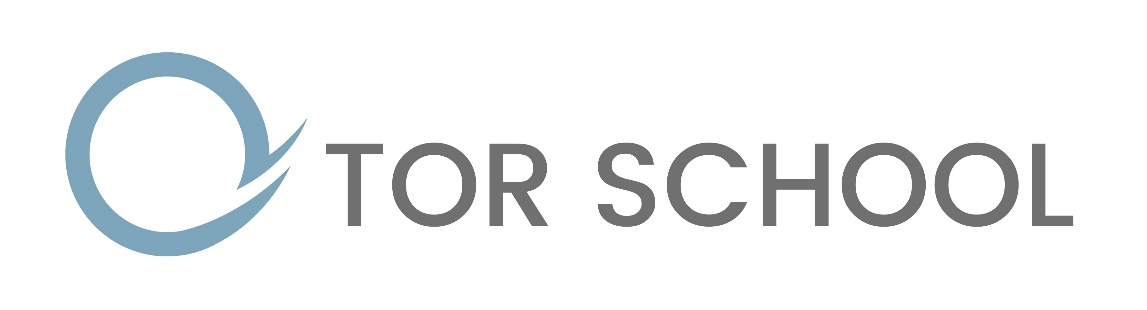 